Dansk Berner Sennen Klub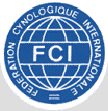 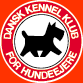 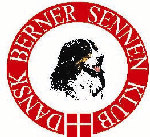 www.dbsk.dkProf. Dr. M. Reinacher 	 Dato:  .........................Institut für Veterinär-Pathologie 	      afsender:  ...................................................  Der Justus-Liebig Universität 		................................................... Frankfurter Str. 96 		...................................................    D- 35392  Giessen 	      e-mail:  ................................................... Tyskland                            Anmodning om patologisk-histologisk undersøgelseID:  Histiozytose Studie-DCBSHundeejer:Navn:  ………………………………………… 	e-mail:  ………………………………………………… Adresse:  ……………………………………………….………………………………………………………...Berner Sennen hund:Hunden´s navn:  …………………………………………	  DKK Reg. Nr …………………………. Id-nummer (chip; tatovering):  ……………………………. 	  Køn:  han / tæve:              Alder:  ………..Placering af tumor: (skitse til påtegning vedlagt ……………………………………………………………………………………………..…………………………………………………………………………………………………………………….Operations dato:  ………………                             Tumors voksehastighed:  hurtig/langsomHar hunden tidligere fået fjernet tumor:  Nej / Ja:                Dato  …………….Hvis den tidligere har fået taget prøve: ID-Nr på prøven:.............................. Diagnose lavet af:..........................................diagnose:  ………………………………………………………………..................………………Mistanke om metastaser:  Nej /Ja 	Placering:  ……………………………………………………………………………………………………………………………………………………………………………………..Formodet diagnose/ Bemærkninger:                                :  …………………………………………………………………………………...……………………………………………………………………………………………………………………..Undertegnede ejer af hunden indvilliger I at resultatet af denne undersøgelse må medtages i databasen, administreret af “Dansk Berner Sennen Klub” (DBSK), Denmark:Underskrift:  …………………………………………………………………………………………………Udgifterne for den patologiske prøve vil blive betalt gennem “Dansk Berner Sennen Klub” (DBSK), Denmark. Send/email venligst resultatet til hundens ejer og til ovenfor nævnte dyrlæge. Kopi af resultatet og faktura sendes eller emailes til :DBSK Avls- og sundhedsudvalge-mail: asu@berner-sennen.dk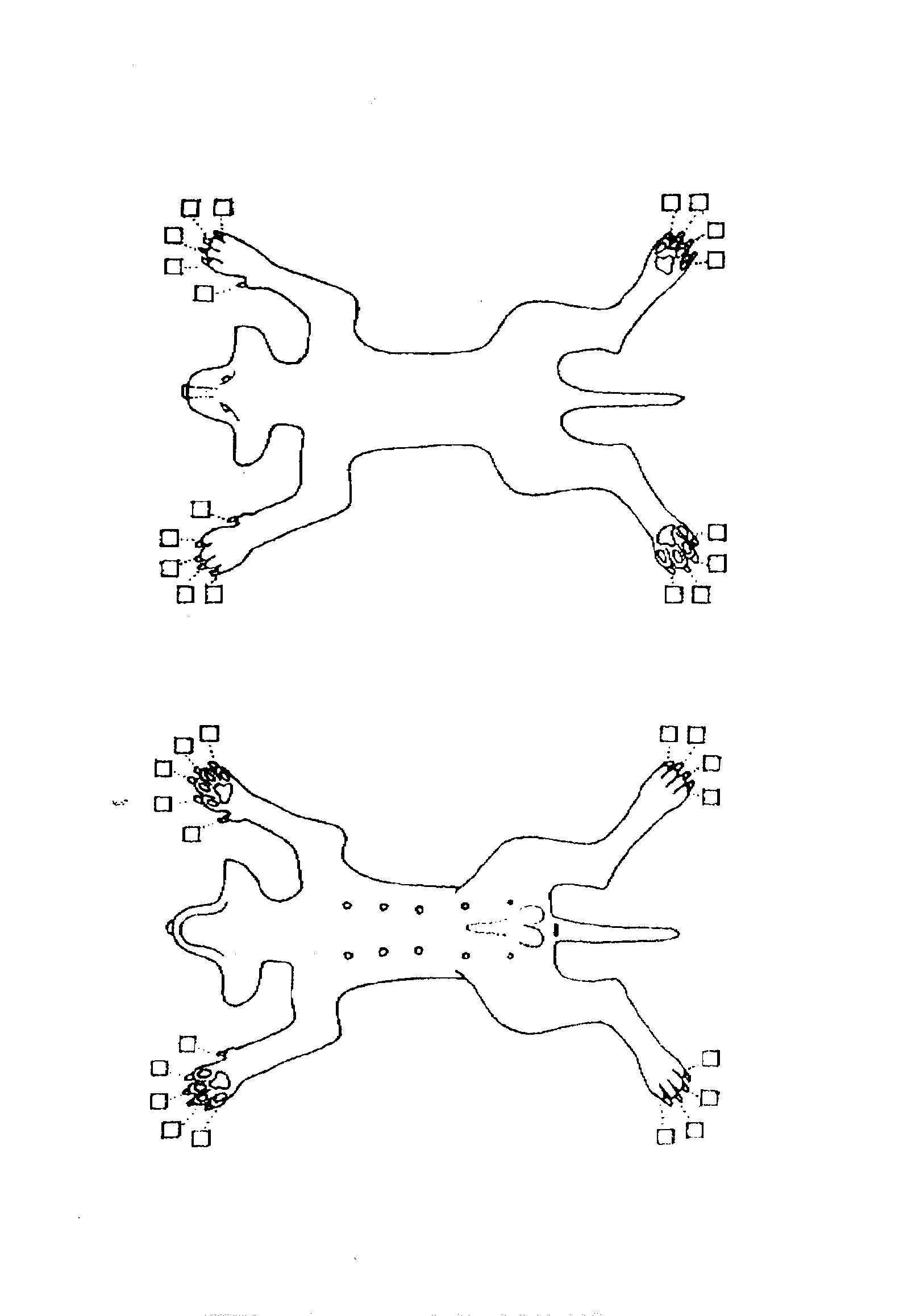 